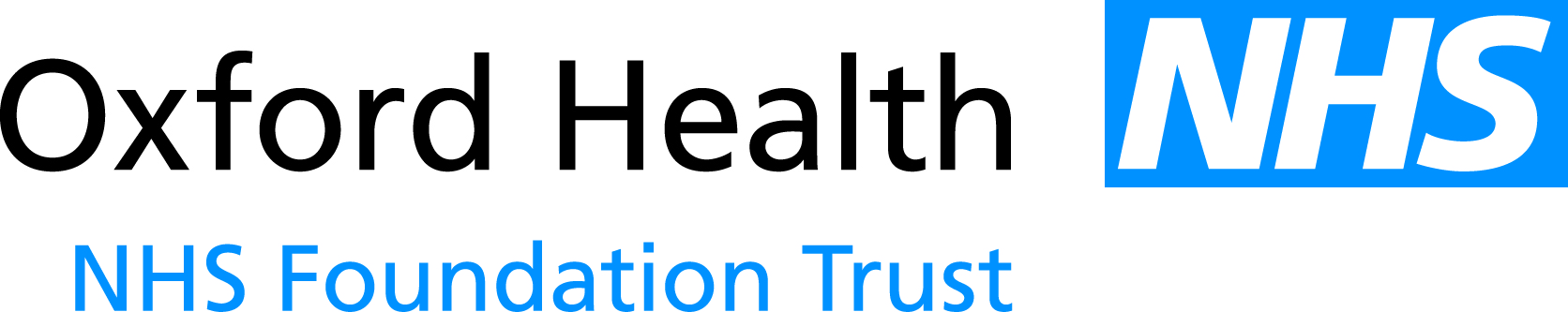 Report to the Meeting of the Oxford Health NHS Foundation Trust Council of Governors09 September 2021Integrated Performance Report (IPR)For: Information Executive SummaryThis report is intended to provide the Council of Governors with the first integrated view of the Trust’s overall performance and has been divided into five key sections:Section 1:  A narrative that describes the Trust strategy and the key objectivesSection 2:  Key headlines to help set context on what the Trust has delivered during the reporting period Section 3: Delivery against the targets set nationally in the NHS Oversight FrameworkSection 4:  Measuring the Trust’s performance against its strategic objectives using the Objective Key Results (OKRs) agreed during the development of the Trust’s strategySection 5:  Highlights from the Executive Managing Directors	The report has been designed specifically to provide an integrated view and should be read alongside the standard reporting on each specific area (Quality, Workforce, Finance and Operational Performance). The diagram below provides a guide on how the report has been developed and the governance route to the Trust Board.  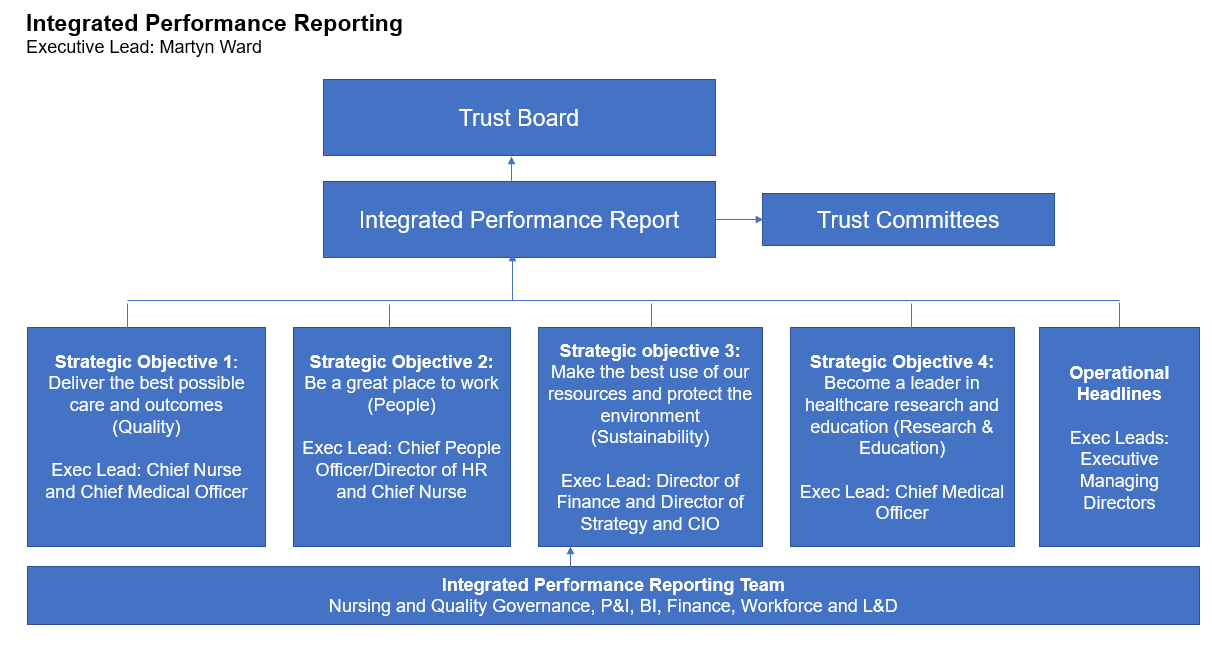 RecommendationThe Board of Directors are asked to review and provide comments for further development of this report.Author and Title: 	Martyn Ward – Director of Strategy & Chief Information Officer